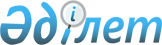 "2007 жылға арналған облыстық бюджет туралы" Солтүстік Қазақстан облыстық мәслихаттың 2006 жылғы 21 желтоқсандағы N 27/2 шешіміне өзгерістер туралы
					
			Күшін жойған
			
			
		
					Солтүстік Қазақстан облысы мәслихаттың 2007 жылғы 10 сәуірде N 29/4 шешімі. Солтүстік Қазақстан облысының Әділет департаментінде 2007 жылғы 10 мамырда N 1645 тіркелді. Күші жойылды - Солтүстік Қазақстан облысы мәслихатының 2010 жылғы 18 маусымда N 26/15 Шешімімен

      Ескерту. Күші жойылды - Солтүстік Қазақстан облысы мәслихатының 2010.06.18 N 26/15 Шешімімен

      Қазақстан Республикасының 2004 жылғы 24 сәуірдегі N 548-П Бюджеттік кодексіне, "Қазақстан Республикасындағы жергілікті мемлекеттік басқару туралы" Қазақстан Республикасының 2001 жылғы 23 қаңтардағы N 148 Заңына сәйкес облыстық мәслихаты ШЕШТІ: 

      1. Әділет департаментінде 2006 жылғы 29 желтоқсанда N 1634 тіркелген және 2007 жылғы 8 қаңтардағы "Солтүстік Қазақстан", "Северный Казахстан" газеттерінде жарияланған "2007 жылға арналған облыстық бюджет туралы" 2006 жылғы 21 желтоқсандағы N 27/2 облыстық мәслихаттың үшінші шақырылымның XXVII сессиясының шешіміне келесі (2007 жылғы 17 қаңтардағы N 28/2 2007 жылғы 30 қаңтардағы т/н N 1639 енгізілген өзгерістермен мен толықтырулар), өзгерістер: 

      1 тармақта: 

      1)тармақшада 

      "40 793 276" цифрлары "41 077 410" цифрларымен ауыстырылсын; 

      "7 267 463" цифрлары "7 521 597" цифрларымен ауыстырылсын; 

      "129 293" цифрлары "159 293" цифрларымен ауыстырылсын; 

      2) тармақшада 

      "41 168 178" цифрлары "41 441 312" цифрларымен ауыстырылсын; 

      3)тармақшада 

      "- 374 902" цифрлары "- 363 902" цифрларымен ауыстырылсын; 

      5) тармақшада 

      "17 000" цифрлары "28 000" цифрларымен ауыстырылсын; 

      "22 000" цифрлары "33 000" цифрларымен ауыстырылсын; 

      14 тармақта: 

      "43 858" цифрлары "122 358" цифрларымен ауыстырылсын; 

      "13 858" цифрлары "42 858" цифрларымен ауыстырылсын; 

      "20 000" цифрлары "0" цифрларымен ауыстырылсын; 

      "10 000" цифрлары "79 500" цифрларымен ауыстырылсын; 

      18 тармақта: 

      "520 223" цифрлары "574 737" цифрларымен ауыстырылсын; 

      2. Көрсетілген шешімнің 1, 2 қосымшасы жаңа редакцияда баяндалсын (қоса беріледі). 

      3. Осы шешім 2007 жылғы 1 қаңтардан бастап қолданысқа енгізіледі.      Облыстық мәслихаттың                   Облыстық мәслихаттың 

     ХХІХ сессиясының төрағасы                   хатшысы 

Облыс мәслихаты сессиясының 

2007 жылғы 10 сәуірдегі  

N 29/4 шешіміне      

1 қосымша          2007 жылға арналған Солтүстік Қазақстан облысының бюджеті 

Облыс мәслихаты сессиясының 

2007 жылғы 10 сәуірдегі 

N 29/4 шешіміне    

2 қосымша        2007 жылғы арналған облыстық бюджеттік бағдарламалар тізбесі 
					© 2012. Қазақстан Республикасы Әділет министрлігінің «Қазақстан Республикасының Заңнама және құқықтық ақпарат институты» ШЖҚ РМК
				Санат Санат Санат Аталуы Сома мың теңге Сынып Сынып Аталуы Сома мың теңге Кіші сыны Аталуы Сома мың теңге 1 2 3 А Б 1) Кірістер 41 077 410 1 Салықтық түсімдер 7 521 597 03 Әлеуметтiк салық 7 066 679 1 Әлеуметтік салық 7 066 679 05 Тауарларға, жұмыстарға және қызметтерге салынатын iшкi салықтар 454 918 3 Табиғи және басқа ресурстарды пайдаланғаны үшiн түсетiн түсiмдер 454 918 2 Салыққа жатпайтын түсімдер 159 293 01 Мемлекеттік меншіктен түсетін кірістер 21 280 5 Мемлекет меншігіндегі мүлікті жалға беруден түсетін кірістер 20 980 7 Мемлекеттік бюджеттен берілген кредиттер бойынша сыйақылар (мүдделер) 300 04 Мемлекеттік бюджеттен қаржыландырылатын, сондай-ақ Қазақстан Республикасы Ұлттық Банкінің бюджетінен (шығыстар сметасынан) ұсталатын және қаржыландырылатын мемлекеттік мекемелер салатын айыппұлдар, өсімпұлдар, санкциялар, өндіріп алулар 136 547 1 Мемлекеттік бюджеттен қаржыландырылатын, сондай-ақ Қазақстан Республикасы Ұлттық Банкінің бюджетінен (шығыстар сметасынан) ұсталатын және қаржыландырылатын мемлекеттік мекемелер салатын айыппұлдар, өсімпұлдар, санкциялар, өндіріп алулар 136 547 06 Басқа да салықтық емес түсiмдер 1 466 1 Басқа да салықтық емес түсiмдер 1 466 4 Трансферттердің түсуі 33 396 520 01 Мемлекеттік басқарудың төменгі органдарының трансферттері 230 755 2 Аудандық (қалалық) бюджеттерден алынатын трансферттер 230 755 Бюджеттік алымдар 116 821 Аудандық (қалалық) бюджеттерден трансферттер 113 934 02 Мемлекеттік басқарудың төменгі органдарының трансферттері 33 165 765 1 Республикалық бюджеттен алынатын трансферттер 33 165 765 Функционалдық топ Функционалдық топ Функционалдық топ Аталуы Сома мың теңге Әкімшісі Әкімшісі Аталуы Сома мың теңге Бағдарлам Аталуы Сома мың теңге 1 2 3 А В 2) Шығыстар 41 441 312 1 Жалпы сипаттағы мемлекеттiк қызметтер көрсету 830 061 110 Облыс мәслихатының аппараты 27 658 001 Облыс мәслихатының қызметін қамтамасыз ету 27 658 120 Облыс әкімнің аппараты 361 174 001 Облыс әкімнің қызметін қамтамасыз ету 361 174 257 Облыс қаржы департаменті (басқармасы) 347 799 001 Қаржы департаментінің (басқармасының) қызметін қамтамасыз ету 62 574 003 Біржолғы талондарды беруді ұйымдастыру және біржолға талондарды өткізуден түсетін сомаларды толық жиналуын қамтамасыз ету 28 389 009 Коммуналдық меншікті жекешелендіруді ұйымдастыру 6 050 113 Жергілікті бюджеттен алынатын трансферттер 250 786 258 Облыс экономика және бюджеттік жоспарлау департаменті (басқармасы) 93 430 001 Экономика және бюджеттік жоспарлау департаментінің (басқармасының) қызметін қамтамасыз ету 93 430 2 Қорғаныс 78 390 250 Облыстың жұмылдыру дайындығы,  азаматтық қорғаныс және авариялармен табиғи апаттардың алдын алуды және жоюды ұйымдастыру департаменті (басқармасы) 78 390 001 Облыстың жұмылдыру дайындығы,  азаматтық қорғаныс және авариялармен табиғи апаттардың алдын алуды және жоюды ұйымдастыру департаменті (басқармасы) қызметін қамтамасыз ету 17 099 003 Жалпыға бірдей әскери міндетті атқару шеңберіндегі іс-шаралар 20 375 005 Облыстық ауқымдағы жұмылдыру дайындығы және жұмылдыру 25 984 006 Облыстық ауқымдағы төтенше жағдайлардың алдын алу және оларды жою 14 932 3 Қоғамдық тәртіп, қауіпсіздік, құқық, сот, қылмыстық-атқару қызметі 1 704 338 252 Облыстық бюджеттен қаржыландырылатын ішкі істердің атқарушы органы 1 704 338 001 Облыстық бюджеттен қаржыландырылатын ішкі істердің атқарушы органы қызметін қамтамасыз ету 1 633 890 002 Облыс аумағында қоғамдық тәртiптi қорғау және қоғамдық қауiпсiздiктi қамтамасыз ету 69 556 003 Қоғамдық тәртіпті қорғауға қатысатын азаматтарды көтермелеу 892 4 Бiлiм беру 7 111 143 252 Облыстық бюджеттен қаржыландырылатын ішкі істердің атқарушы органы 22 251 007 Кадрлардың біліктілігін арттыру және оларды қайта даярлау 22 251 253 Денсаулық сақтау департаменті (басқармасы) 53 097 002 Орта кәсіптік білімді мамандарды даярлау 43 119 003 Кадрлардың біліктілігін арттыру және оларды қайта даярлау 9 978 260 Дене шынықтыру және спорт басқармасы (бөлімі) 624 394 006 Балалар мен жеткіншектерге  спорт бойынша қосымша білім беру 520 886 007 Арнайы білім беру ұйымдарында спортта дарынды балаларға жалпы білім беріп оқыту 103 508 261 Облыс білім беру департаменті (басқармасы) 4 808 423 001 Білім беру департаментінің (басқармасының) қызметін қамтамасыз ету 64 525 003 Арнайы оқыту бағдарламалары бойынша жалпы білім беру 650 853 004 Орта білім жүйесін ақпараттандыру 10 681 005 Білім берудің мемлекеттік облыстық ұйымдары үшін оқулықтар сатып алу және жеткізу 19 313 006 Мамандандырылған білім беру ұйымдарында дарынды балаларға жалпы білім беру 234 209 007 Облыстық ауқымда мектеп олимпиадаларын және мектептен тыс іс-шараларды өткізу 67 322 008 Бастапқы кәсіптік білім беру 548 050 009 Орта кәсiптiк бiлiмi бар мамандар даярлау 486 258 010 Кадрлардың біліктілігін арттыру және оларды қайта даярлау 57 268 011 Балалар мен жасөспiрiмдердiң психикалық денсаулығын зерттеу және халыққа психологиялық-медициналық-педагогикалық консультациялық көмек көрсету 42 505 013 Аудандардың (облыстық маңызы бар қалалардың) бюджеттеріне жалпы орта білім беретін мемлекеттік мекемелердегі физика, химия, биология кабинеттерін оқу жабдығымен жарақтандыру 241 110 014 Аудандық (облыстық маңызы бар қалалар) бюджеттерге электрондық үкімет шеңберінде адами капиталды дамытуға  берілетін нысаналы даму трансферттері 75 344 017 Жалпы орта білім берудің мемлекеттік мекемелерінің үлгі штаттарын ұстауды қамтамасыз етуге аудандар (облыстық маңызы бар қалалар) бюджеттеріне ағымдағы нысаналы трансферттер 921 081 018 Жаңадан іске қосылатын білім беру объектілерін ұстауға аудандар (облыстық маңызы бар қалалар) бюджеттеріне берілетін ағымдағы нысаналы трансферттер 1 007 641 019 Жалпы орта білім берудің мемлекеттік мекемелерін Интернет желісіне қосуға және олардың трафигін төлеуге аудандар (облыстық маңызы бар қалалар) бюджеттеріне ағымдағы нысаналы трансферттер 51 044 020 Жалпы орта білім берудің мемлекеттік мекемелеріне кітапханалық қорларын жаңарту үшін оқулық пен оқу-әдістемелік кешенін сатып алуға және жеткізуге  аудандар (облыстық маңызы бар қалалар) бюджеттеріне ағымдағы нысаналы трансферттер 65 200 021 Жалпы орта білім берудің мемлекеттік мекемелері үшін лингафондық және мультимедиялық кабинеттер жасауға аудандар (облыстық маңызы бар қалалар) бюджеттеріне ағымдағы нысаналы трансферттер 133 173 022 Аудандық (облыстық маңызы бар қалалардың) бюджеттерге тамақтануды, тұруды және балаларды тестілеу пунктілеріне жеткізуді ұйымдастыруға берілетін ағымдағы нысаналы трансферттер 6 575 023 Аудандардың (облыстық маңызы бар қалалардың) бюджеттерiне мемлекеттік орта білім беру ұйымдарының кітапхана қорларын жаңарту үшін мемлекеттік тілді зерделеу жөніндегі оқу, анықтама және электронды әдебиет сатып алуға және жеткізуге берілетін ағымдағы нысаналы трансферттер 17 806 113 Жергілікті бюджеттерден алынатын трансферттер 104 180 116 Электрондық үкімет шеңберінде адами капиталды дамыту 4 285 271 Құрылыс департаменті (басқармасы) 1 602 978 005 Білім беру объектілерін дамыту 1 602 978 5 Денсаулық сақтау 12 174 561 253 Арнайы оқыту бағдарламалары бойынша жалпы білім беру 11 195 839 001 Денсаулық сақтау департаментінің (басқармасының) қызметін қамтамасыз ету 59 457 004 Бастапқы медициналық-санитарлық көмек және денсаулық сақтау ұйымдары мамандарының жолдамасы бойынша стационарлық медициналық көмек көрсету 4 981 354 005 Жергiлiктi денсаулық сақтау ұйымдары үшiн қан, оның компоненттерi мен препараттарын өндiру 186 915 006 Ана мен баланы қорғау 73 367 007 Салауатты өмір сүруді насихаттау 5 913 008 СПИД-тың  алдын алу және оған қарсы күрес жүргізу жөніндегі іс-шараларды іске асыру 7 199 009 Әлеуметтік-елеулі және айналадағылар үшін қауіп төндіретін аурулармен ауыратын адамдарға медициналық көмек көрсету 1 574 495 010 Халыққа бастапқы медициналық-санитралық көмек көрсету 3 270 061 011 Жедел және шұғыл көмек көрсету 57 950 012 Төтенше жағдайларда халыққа медициналық көмек көрсету 225 981 013 Патологоанатомиялық союды жүргізу 26 889 014 Халықтың жекелеген санаттарын дәрілік заттармен және мамандандырылған емдік тамақ өнімдерімен қамтамасыз ету 306 177 016 Азаматтарды елді мекеннің шегінен тыс емделуге тегін және жеңілдетілген жол жүрумен қамтамасыз ету 11 647 017 Шолғыншы эпидемиологиялық қадағалау жүргізу үшін тест-жүйелерін сатып алу 718 018 Ақпараттық талдау орталықтарының қызметін қамтамасыз ету 14 352 019 Туберкулез ауруларын туберкулез ауруларына қарсы препараттарымен қамтамасыз ету 54 600 020 Диабет ауруларын диабетке қарсы препараттарымен қамтамасыз ету 198 465 021 Онкологиялық ауруларды химия препараттарымен қамтамасыз ету 113 725 022 Бүйрек жетімсіз ауруларды дәрі-дәрмек құралдарымен, диализаторлармен, шығыс материалдарымен және бүйрегі алмастырылған ауруларды дәрі-дәрмек құралдарымен қамтамасыз ету 26 574 269 Мемлекеттік санитарлық-эпидемиологиялық қадағалау департаменті (басқармасы) 597 163 001 Мемлекеттік санитарлық-эпидемиологиялық қадағалау департаментінің (басқармасының) қызметін қамтамасыз ету 253 933 002 Халықтың санитарлық-эпидемиологиялық салауаттылығы 239 113 003 Індетке қарсы күрес 3 397 007 Халыққа иммундық алдын алуды жүргізу үшін дәрiлiк заттарды, вакциналарды және басқа иммунды биологиялық препараттарды орталықтандырылған сатып алу 100 720 271 Облыстың құрылыс департаменті (басқармасы) 381 559 006 Санитарлық-эпидемиологиялық қызмет объектілерін дамыту 7 952 007 Денсаулық сақтау объектілерін дамыту 373 607 6 Әлеуметтiк көмек және әлеуметтiк қамсыздандыру 1 459 614 256 Облыс жұмыспен қамтылу мен әлеуметтік бағдарламаларды үйлестіру департаменті (басқармасы) 1 052 100 001 Облыс жұмыспен қамтылу мен әлеуметтік бағдарламаларды үйлестіру департаментінің (басқармасы) қызметін қамтамасыз ету 48 912 002 Жалпы үлгідегі мүгедектер мен қарттарды әлеуметтік қамтамсыз ету 670 324 003 Мүгедектерге  әлеуметтік қолдау көрсету 68 377 009 Қалалық телекоммуникация желiлерiнiң абоненттерi болып табылатын, әлеуметтiк жағынан қорғалатын азаматтардың телефон үшiн абоненттiк төлем тарифiнiң көтерiлуiн өтеуге аудандар (облыстық маңызы бар қалалар) бюджеттеріне ағымдағы нысаналы трансферттер 7 050 015 Аудандық бюджеттерге (облыстық маңызды қала) бюджеттеріне аз қамтылған жанұялардан 18 жасқа дейінгі балаларға мемлекеттік жәрдемақы төлеуге ағымдағы нысаналы трансферттер 221 000 016 Аудандық бюджеттерге (облыстық маңызды қала) бюджеттеріне мүгедектерді оңалту жеке бағдарламасына сәйкес, мұқтаж мүгедектерді арнайы гигиеналық құралдармен қамтамасыз етуге, және ымдау тілі мамандарының, жеке көмекшілердің қызмет көрсетуіне ағымдағы нысаналы трансферттер 32 500 113 Жергілікті бюджеттерден алынатын трансферттер 3 937 261 Облыстың білім беру департаменті (Басқармасы) 397 514 015 Жетiм балаларды, ата-анасының қамқорлығынсыз қалған балаларды әлеуметтік қамсыздандыру 397 514 271 Құрылыс департаменті (басқармасы) 10 000 008 Әлеуметтік қамтамасыз ету объектілерін дамыту 10 000 7 Тұрғын-үй коммуналдық шаруашылық 1 060 000 279 Энергетика және коммуналдық шаруашылық басқармасы 8 000 001 Облыстың энергетика департаментінің қызметін қамтамасыз ету 8 000 271 Құрылыс департаменті (басқармасы) 1 052 000 012 Аудандық бюджеттерге (облыстық маңызды қалалық) бюджеттеріне инженерлік-коммуникациялық инфрақұрылымды дамытуға және жайластыруға берілетін нысаналы даму трансферттері 1 025 000 030 Коммуналдық шаруашылық объектілерін дамыту 27 000 8 Мәдениет, спорт, туризм және ақпараттық кеңістiк 1 037 289 259 Облыс мұрағат және құжаттама басқармасы (бөлімі) 80 903 001 Мұрағат және құжаттама басқармасының (бөлімінің) қызметін қамтамасыз ету 8 478 002 Мұрағат қорының сақталуын қамтамасыз ету 72 425 260 Облыс дене шынықтыру және спорт басқармасы (бөлімі) 237 134 001 Дене шынықтыру және спорт басқармасының (бөлімінің) қызметін қамтамасыз ету 18 888 003 Облыстық деңгейде спорт жарыстарын өткізу 12 724 004 Республикалық және халықаралық спорт жарыстарына әртүрлi спорт түрлерi бойынша облыстық құрама командаларының мүшелерiн дайындау және олардың қатысуы 205 522 262 Мәдениет департаменті (басқармасы) 458 955 001 Мәдениет департаментінің (басқармасының) қызметін қамтамасыз ету 23 372 003 Мәдени-демалыс жұмысын қолдау 45 118 005 Жергілікті маңызы бар тарихи-мәдени мұралардың сақталуын және оған қол жетімді болуын қамтамасыз ету 57 592 007 Жергілікті маңызы бар театр және музыка өнерін қолдау 225 051 008 Облыстық кітапханалардың жұмыс істеуін қамтамасыз ету 51 322 113 Жергілікті бюджеттерден алынатын трансферттер 56 500 263 Облыс ішкі саясат департаменті (басқармасы) 219 364 001 Ішкі саясат департаментінің (басқармасының) қызметін қамтамасыз ету 53 238 002 Бұқаралық ақпарат құралдары арқылы мемлекеттік ақпарат саясатын жүргізу 156 786 003 Жастар саясаты саласында өңірлік бағдарламаларды іске асыру 6 725 113 Жергілікті бюджеттерден алынатын трансферттер 2 615 264 Тілдерді дамыту жөніндегі басқарма 26 760 001 Тілдерді дамыту жөніндегі басқарманың қызметін қамтамасыз ету 14 126 002 Мемлекеттiк тiлдi және Қазақстан халықтарының басқа да тiлдерiн дамыту 12 634 265 Кәсіпкерлік және өнеркәсіп департаменті (басқармасы) 345 005 Регулирование туристской деятельности 345 271 Құрылыс департаменті (басқармасы) 13 828 017 Дене шынықтыру және спорт объектілерін дамыту 13 828 10 Ауыл, су, орман, балық шаруашылығы, ерекше қорғалатын табиғи аумақтар, қоршаған ортаны және жануарлар дүниесін қорғау, жер қатынастары 4 109 463 251 Облыс жер қатынастарын басқару 48 666 001 Жер қатынастарын басқармасының қызметін қамтамасыз ету 19 231 004 Мемлекеттік басқару деңгейлері арасындағы өкілеттіктердің аражігін ажырату шеңберінде әкімшілік функцияларға берілетін аудандар (облыстық маңызы бар қалалар) бюджеттеріне ағымдағы нысаналы трансферттер 29 435 254 Облыс табиғи ресурстар және табиғатты пайдалануды реттеу департаменті (басқармасы) 305 055 001 Табиғи ресурстар және табиғатты пайдалануды реттеу департаментінің (басқармасының) қызметін қамтамасыз ету 30 982 005 Ормандарды сақтау, қорғау, молайту және орман өсiру 260 386 006 Жануарлар дүниесін қорғау 11 476 008 Қоршаған ортаны қорғау жөнінде іс-шаралар өткізу 2 211 255 Ауыл шаруашылық департаменті (басқармасы) 3 142 102 001 Ауыл шаруашылық департаментінің (басқармасы) қызметін қамтамасыз ету 50 632 002 Тұқым шаруашылығын дамытуды қолдау 167 209 005 Республикалық меншікке жатпайтын ауыл шаруашылығы ұйымдарының банкроттық рәсімдерін жүргізу 2 818 009 Ауыз сумен жабдықтаудың баламасыз көздерi болып табылатын сумен жабдықтаудың аса маңызды топтық жүйелерiнен ауыз су беру жөніндегі қызметтердің құнын субсидиялау 359 618 010 Мал шаруашылығын дамытуды қолдау 92 648 011 Көктемгі егіс және егін жинау жұмыстарын жүргізу үшін қажетті жанар-жағар май және басқа да тауар материалдық құндылықтарының құнын арзандату және өсімдік шаруашылығы өнімінің шығымдылығын және сапасын арттыру 2 264 000 012 Мемлекеттік басқару деңгейлері арасындағы өкілеттіктердің аражігін ажырату шеңберінде әкімшілік функцияларға берілетін аудандар (облыстық маңызы бар қалалар) бюджеттеріне ағымдағы нысаналы трансферттер 11 677 013 Мал шаруашылығының өнімділігін және өнім сапасын арттыру 193 500 271 Құрылыс департаменті (басқармасы) 613 640 022 Қоршаған ортаны қорғауды дамыту 70 780 029 Сумен жабдықтау жүйесін дамытуға аудандар (облыстық маңызы бар қалалар) бюджеттеріне берілетін нысаналы даму трансферттер 542 860 11 Өнеркәсіп, сәулет, қала құрылысы және құрылыс қызметі 375 452 267 Мемлекеттік сәулет-құрылыс бақылауы департаменті (басқармасы) 19 905 001 Мемлекеттік сәулет-құрылыс бақылауы департаментінің (басқармасының) қызметін қамтамасыз ету 19 905 271 Құрылыс департаменті (басқармасы) 355 547 001 Құрылыс департаментінің (басқармасы) қызметін қамтамасыз ету 40 561 113 Жергілікті бюджеттерден алынатын трансферттер 314 986 12 Көлiк және коммуникациялар 1 095 803 268 Жолаушылар көлігі және автомобиль жолдары департаменті (басқармасы) 1 095 803 001 Жолаушылар көлігі және автомобиль жолдары департаментінің (басқармасының) қызметін қамтамасыз ету 26 346 002 Көлік инфрақұрылымын дамыту 320 000 003 Автомобиль жолдарының жұмыс істеуін қамтамасыз ету 689 338 113 Жергілікті бюджеттерден алынатын трансферттер 60 119 13 Басқалар 1 882 294 257 Қаржы департаменті (басқармасы) 1 818 855 013 Шұғыл шығындарға арналған облыстық жергілікті атқарушы органының резерві 42 858 015 Аудандардың (облыстық маңызы бар қалалардың) бюджеттеріне мемлекеттік қызметшілердің, мемлекеттік мекемелердің мемлекеттік қызметші болып табылмайтын қызметкерлерінің және қазыналық кәсіпорындар қызметкерлерінің жалақы төлеуге ағымдағы нысаналы трансферттер 1 696 497 016 Жергілікті атқарушы органы резервінің қаражаты есебінен соттардың шешімдері бойынша жергілікті атқарушы органдардың міндеттемелерін орындау 79 500 258 Экономика және бюджеттік жоспарлау департаменті 18 130 003 Жергілікті бюджеттік инвестициялық жобаларды (бағдарламаларды) әзірлеу мен техникалық-экономикалық негіздемелерін сараптау 18 130 265 Кәсіпкерлік және өнеркәсіп департаменті (басқармасы) 45 309 001 Кәсіпкерлік және өнеркәсіп департаментінің (басқармасының) қызметін қамтамасыз ету 38 496 007 Индустриялық-инновациялық даму стратегиясын іске асыру 6 813 15 Трансферттер 8 522 904 257 Облыс қаржы департаменті (басқармасы) 8 522 904 007 Субвенциялар 8 209 795 011 Нысаналы трансферттерді қайтару 313 109 3) Операциялық сальдо -363 902 4) Таза бюджеттік кредиттеу -602 000 Бюджеттік кредиттер 473 000 7 271 Құрылыс департаменті (Басқармасы) 473 000 009 Аудандар (облыстық маңызды қала) бюджеттерін тұрғын-үй құрылысына кредиттеу 473 000 Санат Санат Санат Аталуы Сомасы мың теңге Сынып Сынып Аталуы Сомасы мың теңге Кіші сынып Аталуы Сомасы мың теңге Аталуы Сомасы мың теңге 5 Бюджеттік кредиттерді өтеу 1 075 000 01 Бюджеттік кредиттерді өтеу 1 075 000 1 Мемлекеттік бюджеттен берілген бюджеттік кредиттерді өтеу 1 075 000 5) Қаржылық активтермен операциялар бойынша сальдо 28 000 қаржылық активтерді сатып алу 33 000 13 Басқалары 33 000 257 Қаржы департаменті (Басқармасы) 33 000 005 Заңды тұлғалардың жарғылық капиталын қалыптастыру 33 000 6 Мемлекеттің қаржылық активтерін сатудан түскен түсім 5 000 1 Мемлекеттің қаржылық активтерін сатудан түскен түсім 5 000 1 Мемлекеттің қаржылық активтерін сатудан түскен түсім 5 000 Мүліктік кешен түрінде коммуналдық мемлекеттік мекемелер және мемлекеттік кәсіпорындарды, басқа-да шұғыл басқармада немесе коммуналдық мемлекеттік кәсіпорындары шаруашылығын жүргізуіндегі мемлекеттік мүлікті сатудан түскен түсім 5 000 6) Бюджет тапшылығы (профицитi) 210 098 7). Тапшылықты қаржыландыру -210 098 бюджет (профицитін пайдалану) 7 Займдардың түсуі 473 000 1 Ішкі мемлекеттік займ 473 000 2 Займдардың келісім-шарттары 473 000 Облыстың, республикалық қала, астананың атқарушы органдары алатын займдар 473 000 Функционалдық топ Функционалдық топ Функционалдық топ Аталуы Сомасы мың теңге Әкімші Аталуы Сомасы мың теңге Бағдарлама Аталуы Сомасы мың теңге Аталуы Сомасы мың теңге 16 Займдарды өтеу 1 065 000 257 Займдарды өтеу 1 065 000 8 Облыстық қаржы департаменті (Басқармасы) 1 065 000 Жергілікті атқарушы органның қарызын өтеу 1 065 000 Санат Санат Санат Аталуы Сомасы мың теңге Сынып Сынып Аталуы Сомасы мың теңге Кіші сынып Аталуы Сомасы мың теңге Аталуы Сомасы мың теңге 8 Бюджеттік қаражаттың қалдықтарының қозғалысы 381 902 1 Бюджет қаражаттарының қалдықтары 381 902 1 Бюджет қаражаттарының бос қалдықтары 381 902 Бюджет қаражаттарының бос қалдықтары 381 902 Функцион. топ Функцион. топ Функцион. топ Аталуы Сома мың теңге Әкімшісі Әкімшісі Аталуы Сома мың теңге Бағд Аталуы Сома мың теңге 1 3 4 А В Барлығы 5 116 692 Инвестициялық жоба 3 994 005 04 Білім 1 602 978 271 Құрылыс департаменті (басқармасы) 1 602 978 005 Білім беру объектілерін дамыту 1 602 978 Бағдарламаны республикалық бюджеттен берілетін ресми трансферттер есебiнен іске асыру 1 235 065 соның ішінде: Жамбыл ауданы Пресновка селосында 400 орынға арналған орта мемлекеттік тілде оқытатын мектеп құрылысы 198 945 Аққайың ауданы Полтавка селосында 180 орынға арналған орта мектептің құрылысы 167 020 Петропавл қаласы Жеңіс көшесінде бассейнімен 320 орынға арналған бала бақшасының құрылысы 150 000 Петропавл қаласы 19 шағын ауданында сауықтыру кешенімен 1100 орынға арналған қазақ тілінде оқытатын орта мектеп құрылысы 425 870 Тимирязев ауданы Тимирязево селосында 150 орындық жатын корпусын сала отырып 400 орынға арналған қазақ тілінде оқытатын орта мектеп құрылысы 293 230 Бағдарламаны жергілікті бюджет есебінен іске асыру 367 913 соның ішінде: Айыртау ауданы Қарасай батыр аулында 132 оқушыға арналған орта мектеп құрылысы 101 995 Аққайың ауданы Смирнов селосында N 3 орта мектепте (спорт залын) қосымша құрылысы салу 54 547 Есіл ауданы Ақтас ауылында 90 орынға арналған қазақ тілінде оқытатын негізгі мектеп құрылысына ЖСҚ әзірлеу 40 000 М.Жұмабаев ауданы Хлеборобное селосында 90 орынға арналған орта мектеп салу 60 000 Қызылжар ауданы Кондратовка селосында 180 орынға арналған орта мектеп салу 80 000 Ғ.Мүсірепов ауданы Буженое селосында 90 орынға арналған орта мектеп құрылысына ЖСҚ әзірлеу 3 000 Тимирязев ауданы Мичурино селосында 180 орынға арналған орта мектеп құрылысын аяқтау 28 371 05 Денсаулық сақтау 381 559 271 Құрылыс департаменті (басқармасы) 381 559 006 Санитарлық-эпидемиологиялық қызмет объектілерін дамыту 7 952 соның ішінде: Петропавл қаласында санитарлық-эпидемиологиялық Орталық жанындағы вивари құрылысы 7 952 007 Денсаулық сақтау объектілерін дамыту 373 607 Бағдарламаны республикалық бюджеттен берілетін ресми трансферттер есебiнен іске асыру 320 692 соның ішінде: Солтүстік Қазақстан облысы Ақжар ауданы Талшық селосында 200 келім-кетімге арналған емханасымен 100 төсекорындық орталық аудандық аурухана салу 320 692 Бағдарламаны жергілікті бюджет есебінен іске асыру 52 915 соның ішінде: Уәлиханов ауданы Кішкенекөл ауылында орталық аудандық ауруханасының балалар кеңесінің ғимаратына 24 756 Рижская көшесі, 12 бойынша паталогоанатомиялық бөлімшенің меншікті аумағында ғимаратқа үй-жай қосымша құрылысын салу 28 159 06 Әлеуметтiк көмек және әлеуметтiк қамсыздандыру 10 000 271 Құрылыс департаменті (басқармасы) 10 000 008 Әлеуметтік қамтамасыз ету объектілерін дамыту 10 000 Бағдарламаны жергілікті бюджет есебінен іске асыру 10 000 соның ішінде: Айыртау ауданы Саумалкөл селосында Айыртау психоневрологиялық үй-интернатына арналған қазандық салу 10 000 07 Тұрғын үй-коммуналдық шаруашылық 1 052 000 271 Құрылыс департаменті (басқармасы) 1 052 000 012 Аудандық бюджеттерге (облыстық маңызды қалалық) бюджеттеріне инженерлік-коммуникациялық инфрақұрылымды дамытуға және жайластыруға берілетін нысаналы даму трансферттері 1 025 000 соның ішінде аудандар бойынша : Петропавл қ. 1 025 000 030 Коммуналдық шаруашылық объектілерін дамыту 27 000 соның ішінде аудандар бойынша : Тайынша қаласында орталық қазандық салу (қосу-реттеу жұмыстары) 17 000 Тайынша қаласында орталық қазандықтан жылу жолын салу 10 000 08 Мәдениет, спорт, туризм және ақпараттық кеңістiк 13 828 271 Құрылыс департаменті (басқармасы) 13 828 017 Дене шынықтыру және спорт объектілерін жамыту 13 828 соның ішінде: Петропавл қаласы Парковай көшесі, 141 бойынша бокс спорт залын салу 13 828 10 Ауыл, су, орман, балық шаруашылығы, ерекше қорғалатын табиғи аумақтар, қоршаған ортаны және жануарлар дүниесін қорғау, жер қатынастары 613 640 271 Құрылыс департаменті (басқармасы) 613 640 022 Қоршаған ортаны қорғау объектілерін дамыту 70 780 соның ішінде: Айыртау ауданы Саумал көл селосындағы тазарту құрылысын реконструкциялау 70 780 029 Сумен жабдықтау жүйесін дамытуға аудандар (облыстық маңызы бар қалалар) бюджеттеріне берілетін нысаналы даму трансферттер 542 860 соның ішінде: СҚО Уәлиханов және Ақжар аудандарының селолық елдімекендерін сумен қамту (2 кезек). Уәлиханов ауданы "Чехов селосында Бас тоғаны-2 көтерме сорғыш стансасы". Чехов селосы 100 000 СҚО Жамбыл ауданында бұталы ұңғымалық бас тоғандар салу (2 кезекте). СҚО Жамбыл ауданының  жер асты суларының Екатериновка телімі Светлое, Матросово, Екатериновка, Чапаев, Сәбит, Святодуховка, Зеленая роща селолары 100 000 М.Жұмабаев ауданы Булаево қ. тарату желілерінің су құбырларын реконструкциялау 100 000 СҚО Уәлиханов және Ақжар аудандары селолық елдімекендерін сумен қамту (2 кезекте). СҚО Уәлиханов ауданының "Чехов с.-Қарашілік с. Молодая Гвардия" Қарашілік с. және Молодая Гвардия с. сутартқышы 74 295 СҚО Мамлют ауданы Мамлютка қаласында тарату желілерін реконструкциялау 88 565 СҚО Шал ақын ауданы Сергеевка қаласында сумен қамту жүйесін реконструкциялау 30 000 СҚО Ақжар ауданы Талшық селосында тарату желілерін реконструкциялау 20 000 СҚО Уәлиханов және Ақжар аудандары селолық елдімекендерін сумен қамту (2 кезекте). "Месторождение "Ближний - Ленинград с." Ленинград с. сутартқышы, СҚО Ақжар ауданы Талшық, Дәуіт, Совхозное, Үлгілі, Қызылту, Қулыкөл селоларының сумен қамтылуын көтеру 30 000 12 Көлік және коммуникация 320 000 268 Облыстың жолаушылар көлігі және автомобиль жолдары департаменті (басқармасы) 320 000 002 Көлік инфрақұрылымын дамыту 320 000 соның ішінде: Бағдарламаны республикалық бюджеттен берілетін ресми трансферттер есебiнен іске асыру 300 000 соның ішінде: "М-51-Петерфельд-Новокаменка-А-16"  КТ-1 автожолын реконструкциялау 300 000 Бағдарламаны жергілікті бюджет есебінен іске асыру 20 000 соның ішінде: Жергілікті маңызды автожолдарын реконструкциялауға жоба-сметалық құжаттама әзірлеу 20 000 Инвестициялық бағдарлама 1 125 687 04 Бірім беру 619 687 253 Денсаулық сақтау департаменті (Басқармасы) 43 119 002 Орта кәсіптік білімді мамандар дайындау 43 119 Бағдарламаны республикалық бюджеттен берілетін ресми трансферттер есебiнен іске асыру 7 109 Бағдарламаны жергілікті бюджет есебінен іске асыру 36 010 261 Білім беру департаменті (Басқармасы) 576 568 004 Орта білім жүйесін ақпараттандыру 10 681 009 Орта кәсіптік білімді мамандар дайындау 486 258 соның ішінде: Бағдарламаны республикалық бюджеттен берілетін ресми трансферттер есебiнен іске асыру 83 465 Бағдарламаны жергілікті бюджет есебінен іске асыру 402 793 014 Электрондық үкімет негізінде адами капиталды дамытуға аудандар (облыстық маңызы бар қалалар) бюджеттеріне ағымдағы нысаналы трансферттер 75 344 Соның ішінде аудандар бойынша: Айыртау 5 024 Ақжар 5 024 Аққайың 5 020 Есіл 5 024 Жамбыл 5 024 М.Жұмабаев 5 024 Қызылжар 5 020 Мамлют 5 024 Ғ.Мүсірепов 5 024 Тайынша 10 043 Тимирязев 5 020 Уәлиханов 5 020 Шал ақын 5 024 Петропавл қ. 5 029 116 Электрондық үкімет шеңберінде адами капиталды дамыту 4 285 7 Тұрғын үй-коммуналдық шаруашылық 473 000 271 Құрылыс департаменті (басқармасы) 473 000 9 Тұрғын үй құрылысына аудандар (облыстық маңызды қала) бюджеттерін кредиттеу 473 000 соның ішінде: Петропавл қ. 473 000 13 Басқалары 30 000 257 Қаржы департаменті (Басқармасы) 30 000 005 Заңды тұлғалардың жарғылық капиталын қалыптастыру және ұлғайту 30 000 